Технические характеристики дизельной электростанции «SDMO T 17KM»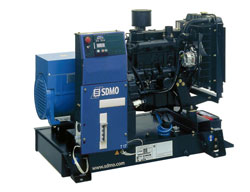 ПроизводительSDMO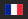 ДвигательMitsubishi S4Q2 SDРезервная мощность17 кВА / 14 кВтОсновная мощность15 кВА / 12 кВтГенераторMecc Alte, 1-фазный, одноопорный, бесщёточный, с самовозбуждением и саморегулированием, класс защиты IP23Тип двигателяДизельный, 4-х цилиндровый, с водяным охлаждениемВых. напряжение двигателя, кВАПеременное, 230В± 1% / 50Гц± 2.5%Расход топлива при 75% нагрузке, л4.7Встроенный бак, л100Габариты (L, W, H mm.)1700х890х1120Масса, кг.580Гарантийный срок1 годЦенаДанная модель доступна более чем в 40 комплектациях. Хотите узнать цену - свяжитесь с нами любым удобным для Вас способом.